ПОСТАНОВЛЕНИЕ На основании ст.6 Федерального закона  от 27.07.2010г. №190-ФЗ «О теплоснабжении», в  связи с понижением температуры наружного воздуха   ПОСТАНОВЛЯЮ:1. Подачу  теплоносителя  на  социально-значимые объекты на  территории сельских поселений муниципального района "Княжпогостский" в период отопительного сезона 2017-2018г.г. произвести с 31 августа 2017г. 2. Контроль за исполнением настоящего  постановления возложить на заместителя руководителя  администрации МР "Княжпогостский" А.Л. Немчинова. 3. Настоящее постановление вступает в силу со дня его принятия.Руководитель администрации                                                                 В.И. Ивочкин «Княжпогост» муниципальнŐй  районса  администрация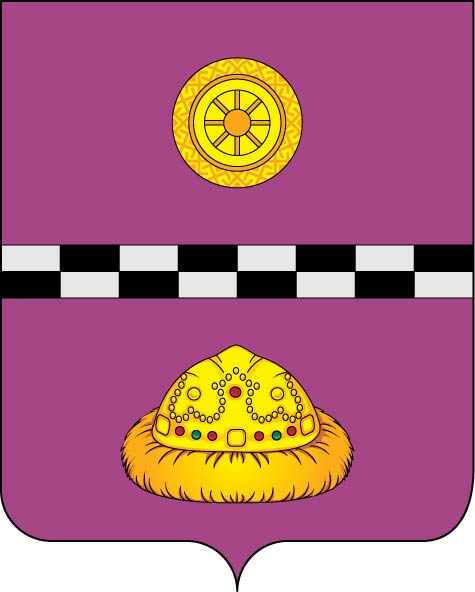  Администрация муниципального района«Княжпогостский»от  30 августа 2017г.  №340  О начале отопительного сезона 2017-2018г.г.  для социально-значимых  объектов